Mr. McLean’s Biology Class – Final projectEndangered SpeciesAimProduce a detailed brochure for the class that introduces an endangered species that conservationists are trying to save. Outline what steps to preserve this species are being taken and how we might improve this approach. Finally outline ways in which we as a society can help prevent the extinction of this and other species.Note: Class time will be given but some work may have to be done outside class. You may work with a partner but you will both be expected to hand in a version of this assignment that is your own work. ExpectationsYour brochure can take the form of a paper brochure or an electronic brochure (power point presentation). You should include the following information. Basic information on organism, its taxonomic classification, geographic location, niche, habitat and life cycle. Your brochure should include pictures to catch people attention and inform them of the species plight. Be sure to include some information about the biome that it lives in. Be sure to include all sources for information. Your final product will be presented to the class and you will field questions from Mr. McLean and the rest of the class.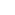 RubricSuggested resourcesInternet (including but not limited to) – www.bbc.co.uk, www.nature.org, http://www.fws.gov/endangered/Laptop, PowerPoint, Text Book, Flip charts and white boardAll references used should be clearly listed and a references and bibliography page should be handed in with the assignment. The page should be structured according to APA standards (https://owl.english.purdue.edu/owl/resource/560/01/ ).ComponentDetailedBasic but correct Missing/incorrectSpecies introduced11-20 100-9Existing conservation11-20100-9Conservation improvements11-20100-9Clarity and of information11-20100-9Ability to answer QS6-101-50Reference Page complete1000